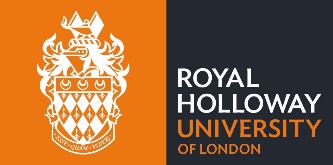 PhD/ MPhil Viva Outcome ReportSections 1, 2, 3 and 6 must be completed in all cases.  If the candidate has passed subject to 3 or 9 month corrections, sections 4 and 5 must also be completedExaminers' signatures:Please add digital or typed signature. A typed signature will suffice if the form is sent from the signatory’s email addressa) is genuinely the work of the candidateb) forms a distinct contribution to knowledge of the subjectc) affords evidence of originality by the discovery of new facts and/or by the exercise of    independent critical powerd) is an integrated whole and presents a coherent argumente) gives a critical assessment of the relevant literaturef)  describes the method of research and its findingsg) includes discussion of those findings and how they advance the study of the subjecth) demonstrates a deep and comprehensive understanding of the field of study and the     capacity for objective judgement in complex situations.i)  is satisfactory as regards literary presentationj)  includes a full bibliography and referencesk) demonstrates research skills relevant to the thesisl)  is of a standard to merit publication in whole, in part or in a revised formm)  is of an appropriate length for the discipline/ subject1)  The candidate has satisfied the criteria for the degree of PhD1)  The candidate has satisfied the criteria for the degree of PhD2)  To satisfy the examiners in the examination of the degree of the PhD, the candidate is2)  To satisfy the examiners in the examination of the degree of the PhD, the candidate is     required to make specified minor amendments to the examiners'  satisfaction within     required to make specified minor amendments to the examiners'  satisfaction within     3 months (see overleaf)     3 months (see overleaf)3)  To satisfy the examiners in the examination of the degree of the PhD, the candidate is 3)  To satisfy the examiners in the examination of the degree of the PhD, the candidate is   required to make amendments to address errors of substance or omission to the examiners’     satisfaction within 9 months (see overleaf)     required to make amendments to address errors of substance or omission to the examiners’     satisfaction within 9 months (see overleaf)   4)  The candidate is permitted to re-enter for the examination of the PhD degree and to re-present4)  The candidate is permitted to re-enter for the examination of the PhD degree and to re-present     the thesis in a revised form within 18 months.     the thesis in a revised form within 18 months.     A further oral examination is: 	      required          not required             not yet decided     A further oral examination is: 	      required          not required             not yet decided5) The candidate is permitted to re-enter for the oral examination on the same thesis5) The candidate is permitted to re-enter for the oral examination on the same thesis     no later than  (must be within 18 months)     no later than  (must be within 18 months)6) The candidate has satisfied the criteria for the award of the degree of MPhil and should be6) The candidate has satisfied the criteria for the award of the degree of MPhil and should be     awarded this degree     awarded this degree7) To satisfy the requirements for the degree of MPhil, the candidate is required to make7) To satisfy the requirements for the degree of MPhil, the candidate is required to make     specified minor amendments to the examiners' satisfaction within 3 months      specified minor amendments to the examiners' satisfaction within 3 months 8)  To satisfy the requirements for the degree of MPhil, the candidate is required to make 8)  To satisfy the requirements for the degree of MPhil, the candidate is required to make      specified amendments to address errors of substance or omission to the examiners’       specified amendments to address errors of substance or omission to the examiners’       satisfaction within 9 months     satisfaction within 9 months9) The candidate is permitted to enter the examination for the MPhil and to re- present the9) The candidate is permitted to enter the examination for the MPhil and to re- present the    thesis in a revised form within 12 months    thesis in a revised form within 12 months10) The candidate has not satisfied the criteria for the degree of PhD or MPhil and will not be10) The candidate has not satisfied the criteria for the degree of PhD or MPhil and will not be    permitted to re-enter for the examination for the MPhil/PhD    permitted to re-enter for the examination for the MPhil/PhD1) T  (Date)  and asked the candidate to send the thesis to    (Name of Examiner) 2) The Royal Holloway Doctoral School  is asked to send the ‘List of Amendments’to the candidate. The corrected thesis should be sent to: (Name of Examiner).3) The candidate has already made the minor amendments required to our satisfaction.(This option is only available if the minor amendments have been completed satisfactorily within 2 weeks of the oral examination).Date:Date: